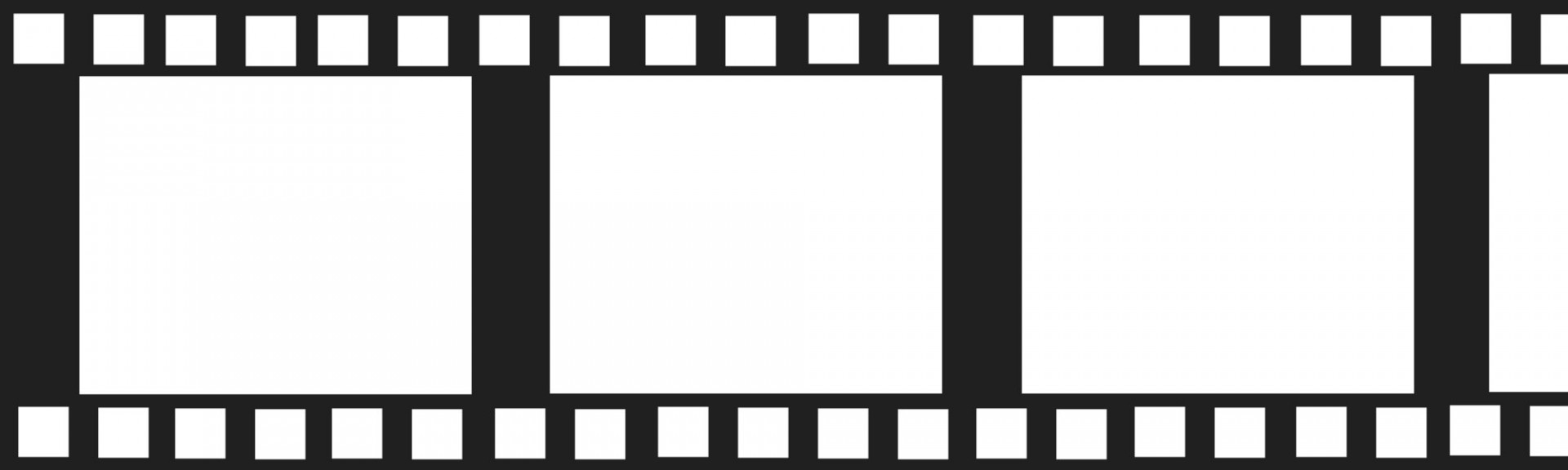 IB DP  Geography – Global Interactions & Global Power – What the artists have to say! Song Name:Artist:                                                           Year:Song Name:Artist:                                                            Year: Song Name:Artist:                                                            Year: Explanation of the links to superpowers?  Explanation of the links to superpowers?  Explanation of the links to superpowers?  Key Lyrics Key Lyrics Key Lyrics 